Publicado en Barcelona, España el 30/04/2020 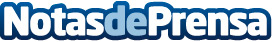 Los abogados de Repara tu deuda cancelan 85.031 € a un matrimonio con la Ley de la Segunda Oportunidad  Los clientes del despacho de abogados líder en la Ley de la Segunda Oportunidad,  debían dinero a 25 bancosDatos de contacto:Emma Moron900 831 652Nota de prensa publicada en: https://www.notasdeprensa.es/los-abogados-de-repara-tu-deuda-cancelan-85_1 Categorias: Nacional Derecho Finanzas Telecomunicaciones Cataluña E-Commerce http://www.notasdeprensa.es